[Dodaj prostora koliko ti treba. Počni od najskorijeg][Dodaj poseban unos u tabeli za svaki trening. Počni od najskorijeg][Svi podnaslovi koji nemaju informacije treba da budu uklonjeni.]Dodatak 1.U nastavku napiši do 150 riječi o sebi u narativu. Onako kako želiš da mi predstavimo tebe na sajtu projekta, ukoliko budeš jedan od korisnika! LIČNE INFORMACIJEArmin Terzić Tuzlanska br. 15 76100 Brčko BiH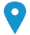 .                            062 201 007        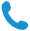 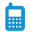 armin.terzic@fruitprom.com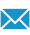 www.fruitprom.ba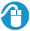 Pol: M(muško) Datum rođenja 09/08/1991 *zamjeni tekst konkretnim informacijama (npr. brišeš ‘’navedi ime i prezime’’ a napišeš Marko Marković) i tako u svim poljimaaPLIKACIJA ZA POZICIJUUčesnik na radionicama AGRIPRENEURRADNO ISKUSTVO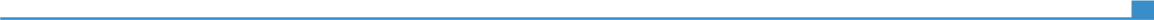 2019 – do sadaDirektor FRUIT PROM DOO, Čelič  Odgovornost: Proizvodnja sadnog materijala jagodastog voća, proizvodnja, pakovanje i skladištenje frigo sadnica jagode, uspostavljanje koperacije u proizvodnji jagode i krastavca kornišona, otkup jagodastog voća, otkup krastavca kornišona2016 – 2019RUKOVODILAC PLANTAŽABOSNAPLOD DOO , Brčko, BiHOdgovornost: Organizacija radnih aktivnosti na plantažama, Proizvodnja višnje, jagode, šljive, aronije, organske jagode ukupne površine od 150 ha. Projektovanje i podizanje novih nasada jagode i višnje, analiza uspiješnosti poslovanja organizacione jedine plantaže. Aktivno učestvovanje u svima radnim procesima. Otkup sirovine. 2015 - 2016DirektorBerryivnest doo, Bijeljina, BiHOdgovornost: Širenje koperacije kultivisane šumske jagode na području BiH, otkup šumskih plodova. Izvoz šumskih plodova u Srbiji i EU, Proizvodnja sadnog materijala2014-2015Agronom u proizvodnjiPoljoprivedna zadruga BRATSVO Koraj, BiHOdgovorsnost: Proizvodnja roditeljskih linija sjemenskog suncokreta na površini od 60ha, proizvodnja pšenice 50 ha, prozvodnja kukuruza 20 ha. Proizvodnja šljive 30 ha. Pisanje projekata.2014-2015Projekt Menadžer 
UNDP – oporavak od poplavaOdgovornost: Vođenje projekta sadnje jagode na području 23 općinu unutar BiH. Raspodjela opreme za uzgoj jagode, održavanje edukacija farmerima(500 farmera)2013Rukovodilac proizvodnjePoljoprivedna zadruga “Limski biser”, Rudo, BiHOdgovornost: Proizvodnja jagode u zaštičenom prostoru provšine 1 ha, proizvodnja aronije u površini od 10ha. EDUKACIJE I TRENINZIZamjeni sa datumima (od - do)Navedi zasluženu kvalifikaciju/naziv treningaZamjeni sa datumima (od - do)Navedi organizatora treninga i lokaciju održavanja Navedi organizatora treninga i lokaciju održavanja Zamjeni sa datumima (od - do)Navedi osnovne informacije i vještine koje si stek(la)aoNavedi osnovne informacije i vještine koje si stek(la)aoVJEŠTINEMaternji jezikBosanski jezikBosanski jezikBosanski jezikBosanski jezikBosanski jezikOstali jeziciRAZUMJEVANJE RAZUMJEVANJE GOVOR GOVOR PISANJEOstali jeziciSlušanje ČitanjeGovorna interakcijaIzgovorEngeski A1A1A1A1A1Navedi naziv sertifikata i nivo.Navedi naziv sertifikata i nivo.Navedi naziv sertifikata i nivo.Navedi naziv sertifikata i nivo.Navedi naziv sertifikata i nivo.Vozačka dozvolaB KATEGORIJADODATNE INFORMACIJENavedi relevantne publikacije, članstva, nagrade, projekte, učešće na konferencijama, skupovima,seminarima i ostalo. Kategorije koje nisu relevantne za tebe uklopni Ja sam Armin Terzić, rođen 09.08.1991. u Tuzli, trenutno nastanjen u Brčkom. Osnovnu školu završavam u Čeliću, te upisujem Poljoporverdno-medicinsku srednju školu smijer Poljoprivredni tehničar. Nakon uspiješno završene srednje škole upisujem Poljopivredni fakultet Univerziteta u Sarajevu, gdje 2013-te godine stičem zvanje Bachler poljoprivrede, a 2016-te godine magistra poljoprivrede. 2016-te godine osnivam kompaniju Fruitprom doo, koja za cilj ima proizvodnju sadnog materijala jagodastog voca, nabavku I prodaju reporamterijala za poljopirvrednu proizvodnu, organizaciju proizvdnje I otkup jagode I krastavca kornisona, kao I izvoz svjezeg voca u zemlje  EU